Locations and Registration Details will be finalized by June 22nd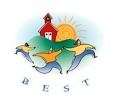 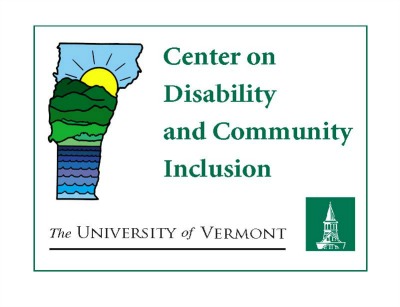 Vermont BEST/VTPBIS Professional Learning CalendarJuly 2018 - June 2019The following learning opportunities and related costs are eligible for BEST/Act 230 funding. Please visit www.pbisvermont.org regularly for an updated list of dates and locations.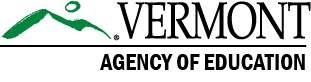 Professional Learning OpportunitiesProfessional Learning OpportunitiesProfessional Learning OpportunitiesProfessional Learning OpportunitiesDate MonthFee per personFee per personSeptember5Navigating SWIS WebinarDetails & Registration: https://www.pbisvermont.org/professional-development-calendar/navigating-swis-webinar/FREEFREE12VTPBIS Coordinators “Welcome Back” WebinarDetails & Registration: https://www.pbisvermont.org/professional-development-calendar/vtpbis-coordinators-welcome-back-webinar/FREEFREE13Navigating SWIS-CICO WebinarDetails & Registration: https://www.pbisvermont.org/professional-development-calendar/navigating-swis-cico-webinar/FREEFREE14Rule 4500: The Use of Restraint and Seclusion in Vermont Schools WebinarDetails & Registration: https://www.pbisvermont.org/professional-development-calendar/rule-4500-use-restraint-seclusion-vermont-schools-webinar/FREEFREE19PBIS in 60 Minutes: Introduction to PBIS WebinarDetails & Registration: https://www.pbisvermont.org/professional-development-calendar/pbis-60-minutes-introduction-pbis-webinar/FREEFREEOctober11Annual VTPBIS Leadership Forum (Full Day)Location: Killington Grand Resort, KillingtonDetails & Registration: https://www.pbisvermont.org/professional-development-calendar/annual-vtpbis-leadership-forum-full-day/$165$16519Enhancing Teacher’s Classroom Management: Efficient and Effective Evidence-Based Strategies Training (Half Day)Location: Newsbank Conference Center, ChesterDetails & Registration: https://www.pbisvermont.org/professional-development-calendar/enhancing-teachers-classroom-management-efficient-effective-evidence-based-strategies-training-half-day/$75$7524Restorative Practices within MTSS (Full Day)Location: Lake Morey Resort, FairleeDetails & Registration: https://www.pbisvermont.org/professional-development-calendar/restorative-practices-within-mtss/$165$16530Crisis Prevention and Intervention (CPI) (Full Day or Half-Day Refresher)Location: Lake Morey Resort, FairleeDetails & Registration: https://www.pbisvermont.org/professional-development-calendar/crisis-prevention-intervention-cpi-full-day-half-day-refresher/$165 - Full Course    $75 - Refresher$165 - Full Course    $75 - RefresherNovember13Understanding Trauma within a PBIS Framework (Full Day)Location: Commodores Inn, StoweDetails & Registration: https://www.pbisvermont.org/professional-development-calendar/understanding-trauma-within-a-pbis-framework/$165$1652 & 9Functional Behavioral Assessment & Behavior Support Planning (FBA/BSP) (2 Full Days)Location: Holiday Inn, Williston Rd., South BurlingtonDetails & Registration: https://www.pbisvermont.org/professional-development-calendar/functional-behavioral-assessment-behavior-support-planning-fbabsp-day-1-2/$298$29829Relationship Building & De-escalation Skills (Full Day)Location: Franklin Conference Center, RutlandDetails & Registration: https://www.pbisvermont.org/professional-development-calendar/relationship-building-de-escalation-skills-full-day/$165$165December6Data Day (Full Day)Location: Hampton Inn, ColchesterDetails & Registration: https://www.pbisvermont.org/professional-development-calendar/data-day/$165$16512Universal Screening WebinarDetails & Registration: https://www.pbisvermont.org/professional-development-calendar/universal-screening-webinar/FREEFREE14Bullying Prevention within PBIS WebinarDetails & Registration: https://www.pbisvermont.org/professional-development-calendar/bullying-prevention-within-pbis-webinar/FREEFREEJanuary10VTPBIS Coordinators Learning and Networking Series (Half Day with optional afternoon topic-based networking and planning session)Location: Holiday Inn, Williston Rd., So. BurlingtonDetails & Registration: https://www.pbisvermont.org/professional-development-calendar/vtpbis-coordinators-learning-networking-series-half-day-optional-afternoon-topic-based-networking-planning-session/FREEFREE11VTPBIS Coordinators Learning and Networking Series (Half Day with optional afternoon topic-based networking and planning session)Location: Franklin Conference Center, RutlandDetails & Registration: https://www.pbisvermont.org/professional-development-calendar/vtpbis-coordinators-learning-networking-series-half-day-optional-afternoon-topic-based-networking-planning-session-2/FREEFREE15VTPBIS Universal (Tier 1) Orientation WebinarDetails & Registration: https://www.pbisvermont.org/professional-development-calendar/vtpbis-universal-tier-1-orientation-webinar/FREEFREE16VTPBIS Targeted (Tier 2) Orientation WebinarDetails & Registration: https://www.pbisvermont.org/professional-development-calendar/vtpbis-targeted-tier-2-orientation-webinar/FREEFREE17VTPBIS Intensive (Tier 3) Orientation WebinarDetails & Registration: https://www.pbisvermont.org/professional-development-calendar/vtpbis-intensive-tier-3-orientation-webinar/FREEFREEFebruary1 & 8Functional Behavioral Assessment & Behavior Support Planning (FBA/BSP) (2 Full Days)Location: Langevin House, VTC, RandolphDetails & Registration: https://www.pbisvermont.org/professional-development-calendar/functional-behavioral-assessment-behavior-support-planning-fbabsp-day-1-2-2/$298$2987VTPBIS Tier 3 Office Hours WebinarDetails & Registration: https://www.pbisvermont.org/professional-development-calendar/vtpbis-office-hours-iswis/FREEFREEMarch11Understanding Trauma within a PBIS Framework WebinarDetails & Registration: https://www.pbisvermont.org/professional-development-calendar/understanding-trauma-within-pbis-framework-webinar-2/$50$5014Crisis Prevention and Intervention (CPI) (Full Day or Half-Day Refresher)Location: Hampton Inn, ColchesterDetails & Registration: https://www.pbisvermont.org/professional-development-calendar/crisis-prevention-intervention-cpi-full-day-half-day-refresher-2/$165 - Full Course    $75 - Refresher$165 - Full Course    $75 - Refresher28&29VTPBIS Universal (Tier 1) Leadership Team Training (2 Full Days) Follow-up Coaching (recommended): Up to 12 hours at $62.50/hour, $250/half-day or $500/day plus mileage Location: Lake Morey Resort, FairleeDetails & Registration: https://www.pbisvermont.org/professional-development-calendar/vtpbis-universal-tier-1-leadership-team-training-2-full-days/$298$298Follow-up VTPBIS TA and Support Provided by the VTPBIS State Team to Promote Installation at the Universal Level (HIGHLY Recommended!!!)$500 per team$500 per team28&29VTPBIS Targeted (Tier 2) Leadership Team Training (2 Full Days) Location: Lake Morey Resort, FairleeDetails & Registration: https://www.pbisvermont.org/professional-development-calendar/vtpbis-targeted-tier-2-leadership-team-training-2-full-days/$329$329Follow-up VTPBIS TA and Support Provided by the VTPBIS State Team to Promote Installation at the Targeted Level (HIGHLY Recommended!!!)$500 per team$500 per team28&29VTPBIS Intensive (Tier 3) Training Leadership Team (2 Full Days) Location: Lake Morey Resort, FairleeDetails & Registration: https://www.pbisvermont.org/professional-development-calendar/vtpbis-intensive-tier-3-training-leadership-team-2-full-days/$329$329Follow-up VTPBIS TA and Support Provided by the VTPBIS State Team to Promote Installation at the Intensive Level (HIGHLY Recommended!!!)  $500 per team$500 per team28&29Refresher in VTPBIS Features (2 Full Days) Location: Lake Morey Resort, FairleeDetails & Registration: https://www.pbisvermont.org/professional-development-calendar/refresher-vtpbis-features-2-full-days/$298$298Follow-up VTPBIS TA and Support Provided by the VTPBIS State Team to Promote PBIS Sustainability (HIGHLY Recommended!!!) $500 per team$500 per teamApril9VTPBIS Universal (Tier 1) Orientation WebinarDetails & Registration: https://www.pbisvermont.org/professional-development-calendar/vtpbis-universal-tier-1-orientation-webinar-2/FREEFREE10VTPBIS Targeted (Tier 2) Orientation WebinarDetails & Registration: https://www.pbisvermont.org/professional-development-calendar/vtpbis-targeted-tier-2-orientation-webinar-3/FREEFREE11VTPBIS Intensive (Tier 3) Orientation WebinarDetails & Registration: https://www.pbisvermont.org/professional-development-calendar/vtpbis-intensive-tier-3-orientation-webinar-2/FREEFREEMay9VTPBIS Coordinators Learning and Networking Series (Half Day with optional afternoon topic-based networking and planning session)Location: Holiday Inn, Williston Rd., South BurlingtonDetails & Registration: https://www.pbisvermont.org/professional-development-calendar/vtpbis-coordinators-learning-networking-series-half-day-optional-afternoon-topic-based-networking-planning-session-3/FREEFREE10VTPBIS Coordinators Learning and Networking Series (Half Day with optional afternoon topic-based networking and planning session)Location: Franklin Conference Center, RutlandDetails & Registration: https://www.pbisvermont.org/professional-development-calendar/vtpbis-coordinators-learning-networking-series-half-day-optional-afternoon-topic-based-networking-planning-session-4/FREEFREEJune24-272019 BEST/MTSS Summer Institute (4 Full Days)Location: Killington Grand Resort, KillingtonDetails & Registration: https://www.pbisvermont.org/professional-development-calendar/2019-bestmtss-summer-institute-4-full-days/$650$650Professional Learning Opportunities Available Upon Request:Professional Learning Opportunities Available Upon Request:Professional Learning Opportunities Available Upon Request:Professional Learning Opportunities Available Upon Request:The following opportunities take place on-site at your school or SU/SD with support. For more information, please contact Anne Dubie at anne.dubie@uvm.edu.The following opportunities take place on-site at your school or SU/SD with support. For more information, please contact Anne Dubie at anne.dubie@uvm.edu.The following opportunities take place on-site at your school or SU/SD with support. For more information, please contact Anne Dubie at anne.dubie@uvm.edu.The following opportunities take place on-site at your school or SU/SD with support. For more information, please contact Anne Dubie at anne.dubie@uvm.edu.Learning Opportunities: Learning Opportunities: Learning Opportunities: FEES Crisis Prevention & Intervention (CPI) – On-site per request. For more information, contact sherry.schoenberg@uvm.edu.Crisis Prevention & Intervention (CPI) – On-site per request. For more information, contact sherry.schoenberg@uvm.edu.Crisis Prevention & Intervention (CPI) – On-site per request. For more information, contact sherry.schoenberg@uvm.edu.Team Initiated Problem Solving (TIPS) – On-site per request. For more information, contact sherry.schoenberg@uvm.edu.Team Initiated Problem Solving (TIPS) – On-site per request. For more information, contact sherry.schoenberg@uvm.edu.Team Initiated Problem Solving (TIPS) – On-site per request. For more information, contact sherry.schoenberg@uvm.edu.SWIS-ISIS Training (for Tier 3 schools only) – On-site per request. For more information, contact sherry.schoenberg@uvm.edu.SWIS-ISIS Training (for Tier 3 schools only) – On-site per request. For more information, contact sherry.schoenberg@uvm.edu.SWIS-ISIS Training (for Tier 3 schools only) – On-site per request. For more information, contact sherry.schoenberg@uvm.edu.VTPBIS Coaching and Training at your School/SU/SD – SUs /SDs will contract directly with State-Approved VTPBIS Coaches. For more information, go to: http://www.pbisvermont.org/resources/coaches-a-coordinators/coachesVTPBIS Coaching and Training at your School/SU/SD – SUs /SDs will contract directly with State-Approved VTPBIS Coaches. For more information, go to: http://www.pbisvermont.org/resources/coaches-a-coordinators/coachesVTPBIS Coaching and Training at your School/SU/SD – SUs /SDs will contract directly with State-Approved VTPBIS Coaches. For more information, go to: http://www.pbisvermont.org/resources/coaches-a-coordinators/coaches$62.50/hour plus mileage National and State-Level Events: National and State-Level Events: National and State-Level Events: National and State-Level Events: Life Space Crisis Intervention (LSCI) Course – $650 Course Tuition including book and materials. Interested? Contact Ken Kramberg at kenkramberg@gmail.com Life Space Crisis Intervention (LSCI) Course – $650 Course Tuition including book and materials. Interested? Contact Ken Kramberg at kenkramberg@gmail.com Life Space Crisis Intervention (LSCI) Course – $650 Course Tuition including book and materials. Interested? Contact Ken Kramberg at kenkramberg@gmail.com $650/personNational PBIS Leadership Forum - Chicago National PBIS Leadership Forum - Chicago National PBIS Leadership Forum - Chicago Association for Positive Behavior Support (APBS) Conference –www.apbs.org Association for Positive Behavior Support (APBS) Conference –www.apbs.org Association for Positive Behavior Support (APBS) Conference –www.apbs.org Related Costs: Related Costs: Related Costs: Related Costs: Data Collection and Reporting System - PBIS School-Wide Information System (SWIS): SWIS - $350.00, SWIS & SWIS-CICO - $460.00, SWIS, SWIS-CICO & I-SWIS -$570.00 Data Collection and Reporting System - PBIS School-Wide Information System (SWIS): SWIS - $350.00, SWIS & SWIS-CICO - $460.00, SWIS, SWIS-CICO & I-SWIS -$570.00 Data Collection and Reporting System - PBIS School-Wide Information System (SWIS): SWIS - $350.00, SWIS & SWIS-CICO - $460.00, SWIS, SWIS-CICO & I-SWIS -$570.00 Mileage to travel to events @ $.545/mile (state-approved rate) Mileage to travel to events @ $.545/mile (state-approved rate) Mileage to travel to events @ $.545/mile (state-approved rate) Evening meals @ $13 per person (state-approved rate) Evening meals @ $13 per person (state-approved rate) Evening meals @ $13 per person (state-approved rate) Overnight lodging for double occupancy (approximately $160.00) Overnight lodging for double occupancy (approximately $160.00) Overnight lodging for double occupancy (approximately $160.00) Please visit www.pbisvermont.org for an updated list of dates and locations beginning August 1, 2018. Please visit www.pbisvermont.org for an updated list of dates and locations beginning August 1, 2018. Please visit www.pbisvermont.org for an updated list of dates and locations beginning August 1, 2018. 